СОВЕТ НАРОДНЫХ ДЕПУТАТОВЕВСТРАТОВСКОГО СЕЛЬСКОГО ПОСЕЛЕНИЯРОССОШАНСКОГО МУНИЦИПАЛЬНОГО РАЙОНАВОРОНЕЖСКОЙ ОБЛАСТИРЕШЕНИЕ                                                  VI1 сессииот  09.02.2021 № 25Об отчете  главы администрацииЕвстратовского сельского поселенияо решении вопросов местного значенияза  2020  год и перспективах развития на 2021-2022 годыЗаслушав и обсудив отчет главы администрации Евстратовского сельского поселения  Лобовой Г.Д. «О деятельности  администрации по выполнению своих полномочий, решению вопросов местного значения за 2020 г. и перспективах развития на 2021-2022 годы», Совет народных депутатов Евстратовского сельского поселения 	     РЕШИЛ:1.Отчет главы администрации Евстратовского сельского поселения Лобовой Г.Д. «О деятельности  администрации по выполнению своих полномочий, решению вопросов местного значения за 2020 г. и перспективах развития на 2021-2022 годы» принять к сведению.2. Работу администрации  Евстратовского сельского поселения за 2020 год признать удовлетворительной. 3. Опубликовать настоящее решение  и отчет главы сельского поселения в «Вестнике муниципальных правовых актов Евстратовского сельского поселения Россошанского муниципального района Воронежской области» и разместить на официальном сайте администрации Евстратовского сельского поселения Россошанского муниципального района Воронежской области.4. Контроль за исполнением  возложить на главу Евстратовского сельского поселения.Глава Евстратовского сельского поселения                        Г.Д.ЛобоваДоклад главы  Евстратовского сельского поселения           «Об итогах социально-экономического развития Евстратовского сельского поселения за 2020 год и перспективах развития на 2021-2023 годы»Краткая характеристика поселения :Евстратовское сельское поселение представляет собой современное, компактное, благоустроенное, с довольно развитой инфраструктурой поселение.1.1. Особенности экономико-географического положения Евстратовское сельское поселение расположено в центральной части Россошанского муниципального района Воронежской области. Административным центром поселения является село Евстратовка, расположенное в  от административного центра г. Россошь. Территория поселения граничит с пятью сельскими поселениями и одним городским поселением, а именно: на севере граничит с Новопостояловским  и Алейниковским сельскими поселениями, на востоке – со Старокалитвенским сельским поселением, на юге – с Криничанским и Морозовским сельскими поселениями, на западе – с городским поселением – город Россошь.Общая площадь территории поселения  составляет . Сложившаяся планировочная структура сельского поселения представляет собой четыре населенных пункта: село Евстратовка – является административным центром поселения, хутор Малая Меженка, хутор Пинчук, хутор Славянка, кроме населенных пунктов в границах поселения располагается  товарищество собственников недвижимости «Химик». Среднегодовая численность населения составила в 2020 году 1406 человек , по состоянию на 01.01.2021 года – 1393 человека, из которых дети до 18 лет - 235 человек; трудоспособное  население - 821 человека; пенсионеры - 337,  из них инвалиды - 43 человека. На 01.01.2020 годы было: 225 детей, людей моложе трудоспособного возраста 255 человек , трудоспособного возраста – 824 человек ,  357 человека – пенсионеры , всего получателей пенсии 425 человек.   Родилось в 2020 году  - 5 детей , умерло 20 человек, для сравнения в 2019 году родилось 14 детей, в 2018 году 20 детей  ( 16 детей в 2016году, 7 детей в 2017 году ) . Умерло в 2019 году 26 человек, для сравнения в 2018 году 24 человека.Значительную часть территории в границах муниципального образования занимают земли сельскохозяйственного назначения – 88% (),  массивы лесного фонда – 4%() , земли населенных пунктов- 5% (). Поверхностные воды на территории поселения представлены водотоками - река Чёрная Калитва, ручей  Меженка, озёрами, прудами.Поселение имеет выгодное географическое положение, поскольку через него проходят автомобильные дороги общего пользования регионального значения, также поселение граничит с городским поселением – город Россошь, что в значительной степени влияет на экономическое развитие муниципального образования.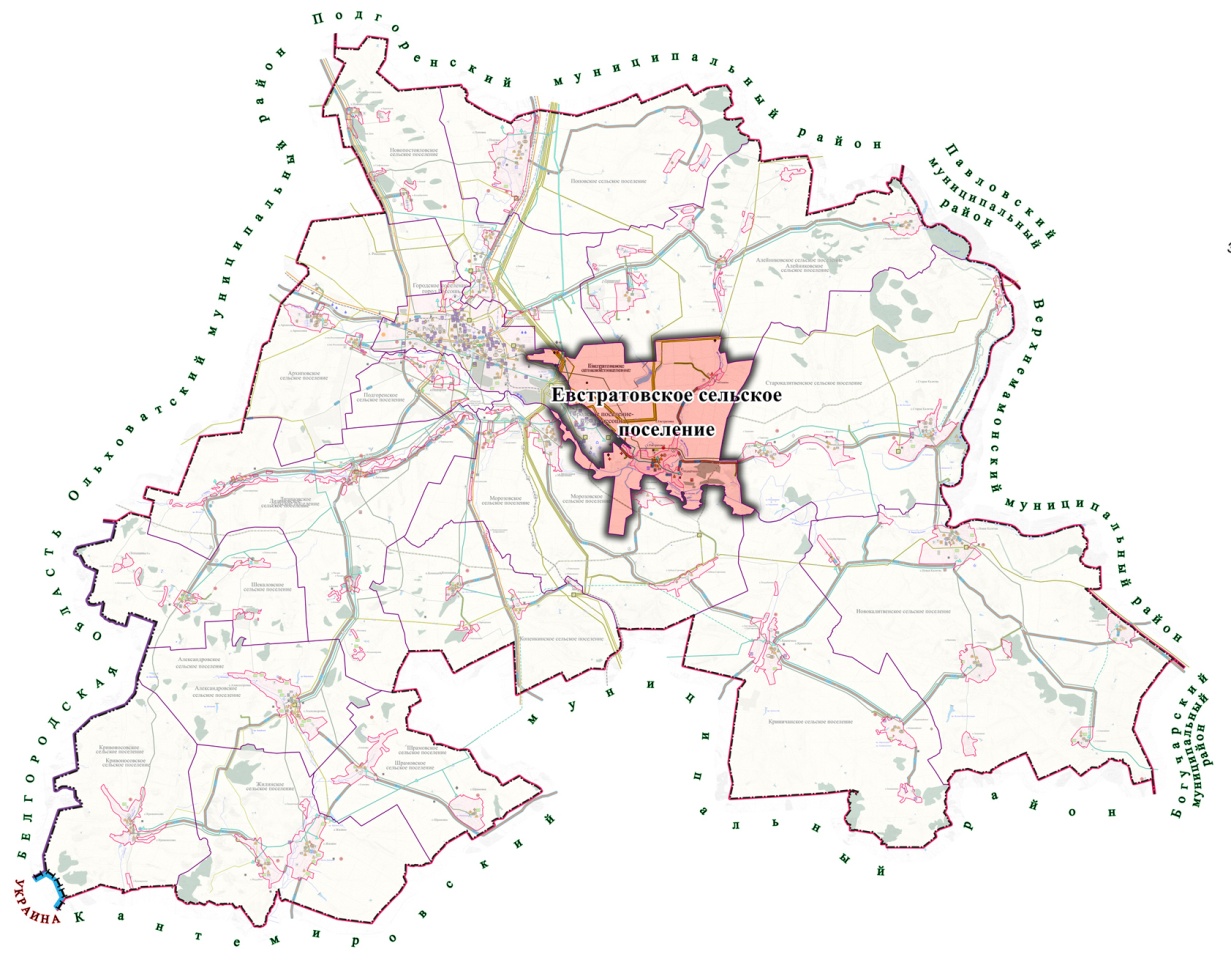 Местоположение Евстратовского сельского поселения в административно-территориальном устройстве Россошанского муниципального района                  1.2.          Историческая справкаСело Евстратовка имеет давнюю историю. Начало положили украинские крестьяне, поселенные в 1 половине 18 века, не позднее  на левой стороне реки Черная Калитва у впадения речки Меженка, от которой она и получила свое первое название «Меженка».Самое раннее упоминание о Меженке относится к 1731 году. К тому времени село уже имело свою церковь. В 1779 году  селом владела Анна Куколевская, в нем насчитывалось 102 двора. Свое нынешнее название «Евстратовка» село получило в прошлом столетии , после того как перешло в собственность помещика Евстрата Куликовского. Хозяин имел крупный конный завод и хорошо наживался, поставляя лошадей для армии. Грубый склонный к самодурству полковник Куликовский часто вступал в конфликты с крестьянами. Его наследники тоже не умели ладить  с Евстратовцами .  В апреле 1899 года недовольные помещиком крестьяне частично сожгли конный завод. Беспорядки продолжались несколько лет, в ноябре 1905 года для подавления крестьянских выступлений в имение Куликовских  направлялись войска .В 1900 году Евстратовка имела 334 двора  и  2213 жителей. В силу истории основания  Евстратовки основную часть населения составляют русские и украинцы.   Язык общения в быту –русский и «хохлячий диалект».  В связи с миграцией населения в 90 и 2000 годы на территории поселения проживает много выходцев из Украины, Казахстана, Таджикистана, Чечни , Азербайджана, Туркмении, среди них есть болгары, осетинцы, чеченцы, татары. Все поселившиеся на территории поселения граждане Украины к настоящему моменту получили гражданство РФ.Социнфраструктура поселения .        На территории сохранены и успешно функционируют все учреждения  социальной  сферы.  Заметную роль в культурно-просветительной жизни села  как и прежде играют   МКУК «Евстратовскай КДЦ»  и МКОУ Евстратовская СОШ.  На территории поселения оборудовано   9 небольших детских и спортивных площадок, имеется стадион требующий благоустройства. Пытаясь  улучшить спортивную базу,  администрация поселения включила строительство хоккейной коробки  в проект по благоустройству парка  будет оборудована зона активного отдыха с МФП и площадкой для скейборда.     Для  организации   массового отдыха населения в поселении утверждены  3 традиционных  места отдыха, из которых 2  у воды. В течение 2020 года  по мере загрязнения проводились мероприятия по санитарной очистке этих территорий.     В целях обеспечения  жизнедеятельности и удобства жителей в селе открыта врачебная амбулатория, конечно в 2020 году в связи с пандемией работа амбулатории была свернута в связи с отсутствием врача, думаем всё восстановится. Требуется более обширный ассортимент лекарств. Жителей села обслуживают  почтовое  отделение, филиал сбербанка, объекты торговли различных форм собственности, парикмахерская, кафе.   Базовым хозяйством поселения – является ООО «Восток-Агро» - сельхозпредприятие, специализирующееся на производстве продукции растениеводства и молочном скотоводстве. Благодаря успешной деятельности ООО «Восток-Агро» в  бюджет  поселения  в 2020 году поступило   в т.ч. 3 820 тыс.руб ЕСХН, 251 тыс.руб. НДФЛ,780 тыс.руб. земельного налога и на 500 тыс. оказана материальная помощь. В период пандемии предприятием оказывалась помощь малообеспеченным семьям не только из числа работников и пенсионеров хозяйства, но и жителям поселения по ходатайству администрации, всего выдано более 167 продуктовых наборов. Через отдел соцзащиты населения так же оказывалась помощь пенсионерам старше 65 лет, чей доход ниже 8000  рублей в месяц.2.В рамках закрепленных ФЗ-131 ( ФЗ-136) полномочий администрацией Евстратовского сельского поселения  в 2019 году проведены следующие  мероприятия :2.1. Исполнение бюджета:Исполнение доходной части бюджета :В  2020 году  доходная часть бюджета исполнена в объеме 11 167,2  тыс. рублей , что составляет по отношению к аналогичному показателю 2019 года  89,5%  (12 474,2 тыс.руб-2019год).     Основными источниками доходов  по-прежнему являются                                                                                                                    – земельный налог –  2 145 869 рублей                                                                                                         - подоходный налог-  292 810  рублей                                                                                                             - ЕСХН -  3 820 091  рублей                                                                                                                                                                                                                                - безвозмездные поступления-  4 563 757  рублейВ бюджет поселения в 2020 году по соглашению между  администрацией поселения и администрацией  Россошанского муниципального района  на мероприятия  по ремонту дорог поступило дополнительно 1549,7 тыс.руб средств областного дорожного фонда  на улучшение дорожного покрытия. Было проведено ощебенение 600 метров дороги по улице Октябрьской в селе Евстратовка. Бюджетные средства направлены на реализацию муниципальных программ.  Всего в поселении  в 2020  году утверждено  9  муниципальных программ. В   3 из них  в течение года вносились изменения в сторону  значительного  увеличения расходной части :Это  «Защита населения и территории Евстратовского сельского поселения от чрезвычайных ситуаций, обеспечение пожарной безопасности», «Дорожная деятельность  в отношении автомобильных дорог  местного значения в границах населенных пунктов Евстратовского сельского поселения », «Энергосбережение и повышение энергетической эффективности в Евстратовском сельском поселении Россошанского района Воронежской области».Основную   часть доходов в бюджет поселения приносят земельные ресурсы  (Приложение  2)Из  общей площади земель в границах поселения  9 709 га:   земли сельскохозяйственного назначения составляют  8  548 га   - 88% ; из них пашни – 5478 га – 64% ;Работают на пополнение доходной части бюджета  82,4 % земель, ещё 2% приносят доход в виде арендной платы в бюджет Россошанского муниципального района.Основными плательщиками земельного налога являются :ООО «Восток-Агро» -    780 тысяч рублей                                                                Отдел образования -   608 тысяч рублей                                                                          Физлица -  556 тысяч  рублей.Расходы бюджета в 2020 году с составили  12 855 652 рубля,  расходы бюджета превышающие доходную часть бюджета покрывались за счет остатков  финансовых средств на конец 2019 года  На основных направлениях расходов и мероприятиях , выполненных администрацией поселения в рамках утвержденных программ я остановлюсь более подробно  2.1.Организация в границах поселенияЭлектроснабжения :В  2020 году была продолжена работа по замене лампочек  фонарей уличного освещения и восстановлению работы приборов учета. Так при участии населения в заявочной кампании заменена электролиния по улице Советской (заменены все столбы,  проложена новая линия, установлена новая ТП), построена линия для техприсоединения пожарного депо по заявке администрации  Всего на энергоснабжение учреждений и уличное освещение израсходовано  211,8  тыс. рублей . По прежнему имеют место перебои с поставкой электроэнергии по улицам Луговой , Набережной, Первомайской. Совместно с жителями этих улиц в текущем году планируем заменить электролинии и ТП на улице Набережной.Теплоснабжения :В  2020  году  произведен выборочный  ремонт теплоизоляции  на теплотрассе  за счет средств муниципального предприятия.  Квартальная газовая котельная находится в собственности администрации Россошанского муниципального района, выполнен ремонт участка теплотрассы на ул. Молодежной силами МУП «Теплосеть» стоимость ремонта – 105тыс. рублей, так же выполнен проект  расчет для теплоналадки тепловых сетей – 45 тыс.рублей.   Потребление тепловой энергии  учреждениями администрации производится по счетчикам, что позволяет экономить ежегодно не одну сотню тысяч рублей.Газоснабжения :Уровень газификации в поселении составляет – 95,8% . Не газифицированы хутор  Пинчук  ( проживают 4 чел.) и  домовладения жителей хутора Славянка.  Газопровод в хуторе Славянка построен в 2018 году,  с 2020 года Россошьгаз приступили к подключению домовладений  к газовым сетям. Задержка в основном из-за отсутствия финансовых средств у жителей. По лимиту газа вопрос успешно решается заместителем Главы администрации района Жадобиным Д.Ю.Водоснабжения :На балансе администрации состоит 19,4  км водопроводных сетей , уровень обеспеченности водопроводной сетью  - 94,6%. Отсутствует центральный водопровод в хуторе Пинчук  и в настоящее время не работает водопроводная сеть по улице Октябрьской .  Сети изношены на 80%, что является основной причиной частых порывов и в связи с этим перебоев в подаче питьевой воды. В 2020 году  за счет средств администрации поселения выполнено ремонтных работ на водопроводной сети и водозаборах на общую сумму – 403, 251 тыс. рублей.  Проведен ряд ремонтных  электротехнических работ на скважинах для обеспечения бесперебойной работы АСУ, из-за которых в 2020 году в основном и были перебои с водоснабжением, особенно часто это случалось в хуторе Малая Меженка.  Заменено 2 водоподъемных насоса, 2 поднятых насоса отремонтированы ООО «Экта» и находятся в резервном фонде.  Выполнен проект на общую сумму 3,5 млн. рублей на замену и реконструкцию водопровода в селе Евстратовка, надеемся, что он будет успешно реализован в текущем году. Для реализации проекта требуется участие населения в сумме 97 тыс. рублей и инвестора в сумме 300 тыс. рублей, администрацией поселения будут направлены средства в сумме 360 тыс.рублей.2.2. Дорожная деятельность  в отношении автомобильных дорог местного значения в границах населённых пунктов поселения :        В 2020 году  в бюджет поселения  поступило 2958,5  тыс.рублей  акцизов на осуществление дорожной деятельности на территории поселения и 1548,0  тыс. рублей областного дорожного фонда. Израсходовано 498,0  тыс. рублей на содержание дорог  (окос сорной растительности по обочинам дорог, очистка дорог в зимнее время , приобретение песка с реагентами,  спил деревьев по обочинам дорог). Средства областного дорожного фонда были направлены  на улучшение дорожного покрытия: было проведено ощебенение 600 метров дороги по улице Октябрьской в селе Евстратовка на общую сумму 1. За счет собственных средств дорожного фонда произведено асфальтирование  проезжей части по улице Хребтова и переулку Школьному, а так же оборудованы пешеходные переходы возле школы и детсада на сумму  2 150 637 рублей. Оставшийся участок дороги по переулку Школьному будет заасфальтирован в нынешнем году при условии возврата остатка средств дорожного фона за 2020 год из районного бюджета.На  плановый период  2021 - 2025 годы  намечено произвести капитальный ремонт дороги по улице Молодежной ( вдоль зернотока ) а так же щебенение  900 метров дороги в хуторе  Славянка в 2021 году, 600метров в селе Евстратовка по улице Октябрьской, 800 метров в селе Евстратовка по улице Мира в 2022 году. С  2023 года  все вышеперечисленные участки дорог будут покрыты асфальтом.  Как я уже сказала выше  появившаяся возможность привлечь дополнительные немалые средства области на территории сельских поселений – прямая заслуга нашего главы администрации РМР Мишанкова Ю.В.    В целом дороги в Евстратовском поселении  находятся в удовлетворительном состоянии. С 2021 года администрация Россошанского муниципального района капитальный ремонт, улучшение покрытия дорог, а так же строительство новых дорог будет производить самостоятельно. Из средств дорожного фонда  в 2021 году в  бюджет поселения поступят только средства на содержание дорог в сумме 400 тыс.рублей. 2.3. В области создания условий для обеспечения населения услугами связи , общественного питания , торговли и бытового обслуживания  :Работают 6 торговых точек различных форм собственности , парикмахерская, кафе, торговый павильон «Мастерок» , организована выездная торговля хлебом  силами ООО «Каравай».  В 2020 году открыл магазин в хуторе Славянка  ИП Суховерша А.А., в магазин хутора  Малая Меженка принят на работу новый продавец, Цымбалист Ольга Александровна, с приходом которой  ассортимент в магазине значительно обновился и расширился, за что жители хутора выражают огромную благодарность руководству РАЙПО.  В 2020 году ОАО «Ростелеком»  улучшило качество предоставляемых услуг связи ,  в поселение пришла оптоволоконная связь, к сожалению она пока населению не доступна, подключение произведено к кабинету участкового уполномоченного полиции , врачебной амбулатории, школы, на очереди администрация поселения.  Однако  жители хутора Славянка испытывают неудобства из-за неустойчивой спутниковой связи. Решить этот вопрос будем просить депутата областной Думы Гончарова Андрея Федоровича, за которого жители поселения хорошо проголосовали в 2020 году на выборах.2.4.В вопросах организации библиотечного обслуживания населения, создания условий для организации досуга жителей поселения , развития культуры и спорта :На территории поселения в 2020 году работало 1 учреждение культуры и спорта . На его содержание  и заработную плату работникам культуры и спорта потрачено 2210,5 тыс.  рублей . В основном это заработная плата работников – 2061,8 тыс. рублей, в  2020 году средняя заработная плата работников культуры составила 27673 рублей, для сравнения в 2019 году она составляла   25994 рубля ( в 2018 году  24487 рублей) ,  на содержание помещений и  коммунальные платежи – тепло, электроэнергия, водоснабжение – 339,9 рублей . на содержание сельских библиотек  выделялась субвенция из бюджета нашего района.   Во время своего приезда Николай Михайлович распорядился  в качестве безвозмездной помощи произвести ремонт потолка в помещении библиотеки.  Что успешно было выполнено за счет средств хозяйства – 271 тыс.руб. За 2020  год в Доме культуры  проведено  179 мероприятий , из них в формате он-лайн – 132, в формате офф-лайн - 47 мероприятий , участниками мероприятий стало  2180 человек, всего просмотров 131 617. С ноября месяца ведется ликвидация МКУ Евстратовский КДЦ как юридического лица. С 01.01.2021 года все работники переведены на работу в МКУ Молодежный центр. На содержание Евстратовского отдела Молодежного центра в бюджете поселения запланированы средства в виде субвенции администрации Россошанского муниципального района. Для всех нас это новый формат работы, будем осваивать новый опыт  модернизации.2.5.Благоустройство и санитарная очистка территории :В программе «Благоустройство территории Евстратовского сельского поселения» работали в 2020 году  2 подпрограммы :«Содержание мест захоронения» - затрачено средств 13 тыс. рублей  на  ремонт памятников и содержание гражданских кладбищ .«Санитарная очистка территории поселения»  затрачено средств  371,2 тыс.руб .; в том числе борьбу с сорняками, спил деревьев  – 126,8 тыс.руб ., 59,2 тыс.руб.-  на заработную плату  рабочим , занятым на выполнении общественных работ.Самым больным вопросом в сфере благоустройства в 2020 году стало вопрос сбора и транспортировки мусора. В 2020 году при финансовой поддержке ООО «Восток-Агро» обустроено 11 контейнерных площадок . Услугой охвачено 100% населения. Задача администрации поселения продолжить в течение 2021 года завершить строительство контейнерных площадок. Задача непростая, требует немалых финансовых затрат, которых в бюджете поселения на сегодняшний день нет. Но решить её просто необходимо. Региональный оператор обязан обеспечить площадки контейнерами. Есть нарекания на качество услуги, бывают случаи когда не все контейнеры освобождаются вовремя. Но сейчас налажен диалог с руководителем МУП Коммунальник, все случаи нарушений не остаются без внимания.        Большая работа предстоит нам в 2021 году: это наведение порядка в адресном хозяйстве и в вопросах содержания придомовой территории. Ведется заключение соглашений с физлицами ( заключено 57 соглашений) С марта 2021 года начнем заключать соглашения с юрлицами.  Надеемся, что реализация этих мероприятий положительно скажется на общем облике нашего поселения.Содействие в развитии сельскохозяйственного производства , создание условий для развития малого и среднего предпринимательства :Основным базовым хозяйством является ООО «Восток-Агро» , одно из самых сильных сельхозпредприятий района . Львиная доля доходов бюджета сельского поселения поступает из ООО «Восток-Агро».  Поэтому не только работники хозяйства заинтересованы в хороших результатах работы базового хозяйства, но и все жители села, все бюджетные учреждения. Пример тому – очистка дорог в настоящее время – дороги чистятся очень хорошо, своевременно, за что руководителю предприятия Ивану Аркадьевичу и управляющему Евстратовского отделения  Эдуарду Викторовичу Белименко  спасибо.  Слаженно в 2020 году и истекшем периоде нынешнего года ведется работа  ООО СТС по содержанию дорог в зимнее время. По договору с администрацией  силами предприятия производилась посыпка дорог пескосмесью во время гололеда. Всего на территории поселения  работает 1 сельхозпредприятие  и 11 субъектов малого предпринимательства, в том числе 2  фермера. В 2020 году зарегистрировались в качестве самозанятых 7 человек. Основная часть предпринимателей ведут свою деятельность в сфере торговли и предоставления услуг.2.7 Работа администрации по вопросам наполняемости бюджета :В течение года администрацией проводилась работа по выполнению доходной части бюджета и мобилизации доходов сельского поселения. Тщательно отслеживаются сроки уплаты налогов и арендной платы , налоговые ставки в поселении приняты в оптимальных размерах . В течение всего года  ведется работа с налогоплательщиками – физлицами, разосланы уведомления гражданам , имеющим по данным налоговой службы задолженность по уплате налогов,  с целью проведения разъяснительной работы среди населения, направленной на погашение недоимки по платежам в местный бюджет. К сожалению не все граждане относятся к этому добросовестно, должниками являются одни и те же люди. А ведь эти пусть совсем небольшие средства при поступлении в бюджет поселения мы могли бы использовать на ваши неотложные нужды и обращения: уличное освещение, покос сорняков, установку мусорных контейнеров и т.д. На конец 2020  года  задолженность составляла всего 921 159,8  рублей. Из них по земельному налогу 139 873,5  рублей, по налогу на имущество 54 552,4 рублей, по транспортному налогу – 727 167,9 рублей.2.8. Обеспечение безопасности на территории поселения:В 2020 году участковым уполномоченным ГУ МВД России в Россошанском районе  майором  полиции  Михайленко О.А. проводилась дальнейшая профилактическая работа среди населения по предупреждению преступных и   неправомерных действий и поступков. Серьёзная, по моему мнению, работа проводится по-прежнему с лицами употребляющими наркотические препараты и хранящими растительные наркосодержащие смеси.  Количество молодых граждан, употребляющих наркосодержащие вещества за последние годы значительно сократилось. Здесь положительный результат дала целенаправленная совместная работа педколлектива школы, работников Дома культуры , администрации и участкового уполномоченного полиции. За год на территории участка Михайленко О.А лично раскрыто 14 преступлений: незаконный оборот наркотических средств -5, кража – 5, причинение среднего вреда здоровью – 3, незаконное хранение боеприпасов и взрывчатых веществ -1. Раскрываемость преступлений составляет 76,5%.  Всего составлено административных протоколов -76. Рассмотрено обращений и заявлений граждан -62. С целью организации рабочего места приобретена и передана  участковому уполномоченному  оргтехника.  По прежнему большую помощь участковому уполномоченному оказывают дружинники  добровольной народной дружины «Евстратовка» начальник ДНД – Токмаев З.Ф.  Дружинники заступают на дежурство на праздничные и выходные дни  в вечерние часы, при проведении массовых мероприятий. Всем членам ДНД  спасибо  за проводимые на территории  населенных пунктов мероприятия по обеспечению безопасности и дежурства от всех граждан.Для обеспечения пожарной безопасности в поселении работает Евстратовская ДПК. В  2020  году  не допущено ни одного пожара в домовладениях граждан, не пострадал ни один человек, нет погибших при пожаре. Резонансным фактом был пожар в заброшенном здании медпункта, благодаря бдительности граждан никто не пострадал. Такую практику хотелось бы сохранить и в 2021 году, наша безопасность в наших руках, давно уже всем стало понятно, что шутить с огнем опасно , особенно в пожароопасный период. Но силами только пожарных такого результата не добиться, здесь важно каждому жителю  более серьёзно относиться к своей безопасности, соблюдать меры пожарной безопасности и проводить профилактические мероприятия на газовых приборах, регулярно проверять вентиляционные каналы, соблюдать мера осторожности при использовании электрических приборов согласно инструкций. Большую роль в предупреждении пожаров играет подворовой обход и профилактическая работа, которая в поселении в 2020 году проводилась с соблюдением мер защиты от инфекции  ( в основном сообщения и инструктажи, напоминания о необходимости соблюдения пожароопасного режима размещались на калитках домовладений с помощью скотча сотрудниками ДПК и работниками администрации). Совместно с инспектором ОНД посещались семьи группы риска.Повышение эффективности управления социально-экономическим развитием сельского поселения в рамках реализации Соглашения на 2020 год .С целью реализации Соглашения о достижении значений показателей эффективности развития поселения  администрацией много усилий было направлено на укрепление собственной налогооблагаемой базы :  контроль за использованием земельных ресурсов, выделение участков под ИЖС и для ведения ЛПХ, контроль за своевременным вводом в эксплуатацию завершенных строительством объектов, а так же увеличение объема поступлений налоговых доходов в местный бюджет  - за 2020 год оформлены  в установленном законом порядке права собственности на земельные участки и жилые дома у 4  граждан, переведены из категории земель сельхозназначения  в земли промышленности , транспорта и связи  13га  земли , что позволит  увеличить налоговую ставку на  указанные участки.Не менее важное значение  при реализации соглашения администрацией  имеет работа по оптимизации бюджетных расходов: средства расходовались экономно, в соответствии с утвержденным бюджетом и ФЗ-44. Целесообразность расходов и начальная цена контракта подтверждалась согласованием  с дирекцией по закупкам Россошанского муниципального района.Реализация муниципальных программ , участие в федеральных , областных  и ведомственных целевых программах .Расходы администрации Евстратовского сельского поселения в 2020 году осуществлялись по 9 утвержденным муниципальным программам.  За счет участия в областных программах привлечено дополнительно  1705,0  тыс рублей;  из них   «Энергоэффективность и развитие энергетики на 2020 год»  -98,0 тыс.рублей , « Содействие  занятости населения» -59,0 тыс.руб. «Развитие  транспортной системы»-1548,0 тыс. рублей .Проблемные вопросы развития Евстратовского сельского поселения :Достаточно активно в поселении развивается жилищное строительство, выделены под застройку зоны Ж1 в селе Евстратовка и хуторе Малая Меженка –назрела необходимость разработки и внедрения программы компактной застройки в сельском поселении с целью предоставить возможность подключения к сетям коминфраструктуры, с этой целью в 2020 году приведены в соответствие ПЗЗ и ГП поселения, материалы изменений размещены на сайте. Требуется проектная документация на объект « жилая застройка в селе Евстратовка по ул. Советской и ул.  Матвеева» для  включения  в программу ВО по газификации. Завершение строительства дороги с твердым покрытием в селе Евстратовка по переулку Школьный и  капитальный ремонт  дороги с твердым покрытием от переулка Школьного по улице Молодежной до а/д Россошь-Богучар, стоимость 1 641 тыс. руб.; шебенение дороги в х. Славянка – 900 метров, ул. Октябрьская – 600 м; ул. Мира – 800м.Реконструкция  всей системы водоснабжения в селе Евстратовка. Есть проект на 3,5 млн.руб.Газификация и текущий ремонт помещений здания пожарного депо;Капитальный ремонт здания профилактория ;Капитальный ремонт МКД ( особенно канализации);Замена линии электропередач по улицам Луговая, Первомайская, Набережная в селе Евстратовка.Обеспечение пассажирскими перевозками  и устойчивой связью жителей хутора Славянка.Планы на 2021 год . Основные приоритеты развития сельского поселения :Бюджет поселения на 2021 год  глубоко дотационный , в нем предусмотрено финансирование основных защищенных статей – заработная плата, начисления на заработную плату, налоги и коммунальные платежи.  Обеспеченной финансами строкой бюджета, как я уже сказала, является  ремонт дорог. Поэтому основной гарантией улучшения инфраструктуры и объектов социальной сферы остается финансирование мероприятий  за счет средств грантов из областного бюджета. Но получить грант из года в год становится всё труднее,  более жесткие требования к содержанию конкурсной  документации, да и заявок подают поселения много.В 2021 году планируется подготовить проекты и подать заявки на привлечение областных и федеральных средств по объектам «Благоустройство парка в селе Евстратовка» и «Оборудование  спортивного стадиона в селе Евстратовка». Планируется вовлечь  в участие по отбору и продвижению социально востребованных проектов не менее 50% жителей села.Может не обо всех направления  работы администрации я сегодня сказала в своем выступлении - я постаралась осветить наиболее значимые ,  но хочу с уверенностью сказать , что все эти достижения администрации под руководством администрации Россошанского муниципального  района во главе с Мишанковым  Юрием Валентиновичем , были достигнуты совместными усилиями руководителей учреждений, расположенных на территории поселения, поддержкой со стороны депутатов сельского Совета народных депутатов, депутатов районного Совета народных депутатов,  Совета ветеранов, уличкомов,  неравнодушных людей среди населения.  Достигнутые показатели  позволяют нашему Евстратовскому сельскому поселению достойно выглядеть на уровне других поселений района .Приложение2Земельные ресурсы Евстратовского сельского поселения в 2020 годуПримечание: 1. Доля налогооблагаемых земельных угодий в 2011-2012 годах :             6770/9709*100=70%                               Доля налогооблагаемых земельных угодий в 2013-2015 годах :            7443:9709*100= 76,7%                                  Доля налогооблагаемых земельных угодий в 2016 году :                      7938,7:9709*100= 81 %                               Доля налогооблагаемых земельных угодий в 2017 году :                      8000,2:9709*100= 82,4%                               Доля налогооблагаемых земельных угодий в 2018 году :                      8000,2:9709*100= 82,4%                               Доля налогооблагаемых земельных угодий в 2019году :                      8000,2:9709*100= 82,4%                             Оформлено договоров аренды на ____ га земель с/х назначения.Приложение 3  Муниципальные программы  Евстратовского сельского поселенияв 2020 году и плановый период 2021-2022г.Муниципальная программа Евстратовского  сельского поселения «Обеспечение доступным и комфортным жильем и коммунальными услугами населения Евстратовского сельского поселения  Россошанского муниципального района Воронежской области» на 2014 – 2020 годыМуниципальная программа Евстратовского  сельского поселения «Благоустройство Евстратовского  сельского поселения» на 2014 – 2020 годыМуниципальная программа Евстратовского  сельского поселения «Защита населения и территории Евстратовского  сельского поселения от чрезвычайных ситуаций, обеспечение пожарной безопасности» на 2014 – 2020 годы Муниципальная программа  Евстратовского сельского поселения «Развитие транспортной системы» на 2014 – 2020 годыМуниципальная программа Евстратовского  сельского поселения «Развитие сельского хозяйства и инфраструктуры агропродовольственного рынка» на 2014 – 2020 годыМуниципальная  программа Евстратовского сельского поселения «Развитие культуры» на 2014 – 2020 годыМуниципальная  программа Евстратовского сельского поселения «Развитие физической культуры и спорта» на    2014-2020  годы .       8.Муниципальная программа  Евстратовского сельского поселения «Муниципальное           управление     и гражданское общество Евстратовского сельского поселения» на       2014-2020            годы      9.Муниципальная целевая программа  «Энергосбережение и повышение энергетической         эффективности в Евстратовском   сельском поселении Россошанского муниципального          района Воронежской области» на 2014-2020 годыНаименование показателя2011 год2015 год2020-2021 годы1Общая площадь земель в границах муниципального образования, всего, тыс.га9,7099,7099,709в т.ч.  в  федеральной собственности0,3790,3790,379в областной собственности0,0050,0050,005в муниципальной собственности0,0020,0020,002в собственности юридических лиц3,7763,7763,776в собственности физических лиц4,1654,1654,165государственная неразграниченная собственность1,751,751,752Общая площадь населенных пунктов,всего, тыс.га0,290,5020,502-с.Евстратовка0,3510,351-х.Малая Меженка0,0780,078-х.Славянка0,0610,061-х.Пинчук0,0120,012в т.ч.   площадь приусадебных участков0,1860,1860,1863Земли сельскохозяйственного назначения, всего, тыс.га7,0246,9508,548в т.ч  -пашня5,3375,3375,478-сенокосы0,8930,8930,893-пастбища0,6210,5470,547-многолетние насаждения0,1730,1730,173-залежипрочие1,811,5961,4574Земли промышленности, транспорта, связи, энергетики, обороны   . всего, тыс.га0,2060,2800,2805Земли рекреации, всего, тыс.га0,0020,0026Земли лесного фонда, тыс.га0,3790,3790,3797Земли водного фонда, тыс.га0008Земли запаса, всего, тыс.га000